Bitte die Informationen zu den Zusatzstoffen und Allergen auf gesonderten Blatt beachten!MittagessenSpeiseplan vom 15.01.18 bis 19.01.18MittagessenSpeiseplan vom 15.01.18 bis 19.01.18MittagessenSpeiseplan vom 15.01.18 bis 19.01.18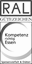 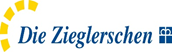 Menü 1Menü 2Menü 2Menü 3 VegetarischMontagMontag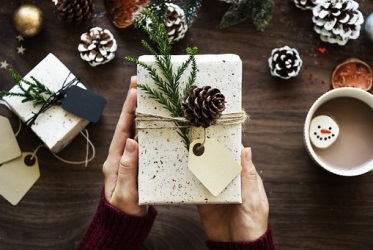 Tortellini Ricotta Spinata,a1,c,g 
Puten Schinken Sauce2,3,g
Bohnensalat1,4Tortellini Ricotta Spinata,a1,c,g 
Puten Schinken Sauce2,3,g
Bohnensalat1,4Hirse-Käse-Talera,a1,c,g,i 
Kräutersoßeg
Dampfkartoffeln
Bohnensalat1,4Montag Waldfruchtpuddingg  Waldfruchtpuddingg  Waldfruchtpuddingg  Waldfruchtpuddingg DienstagDienstag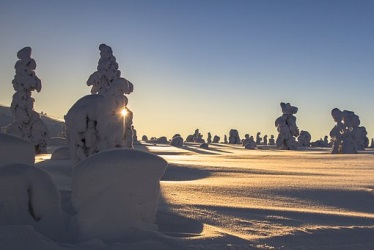 Rindergeschnetzeltes Stroganov1,9,a,j 
Bandnudelna,a1,c
Kaisergemüse1,gRindergeschnetzeltes Stroganov1,9,a,j 
Bandnudelna,a1,c
Kaisergemüse1,gOrientalische Couscouspfannea,a1,i,j 
Kaisergemüse1,gDienstagApfelgrütze3 Apfelgrütze3 Apfelgrütze3 Apfelgrütze3 MittwochMittwochSaure Linsen1,4,a,a1,a3,f,g,i 
Spätzlea,a1,c Saitenwurst2,3,8,i,j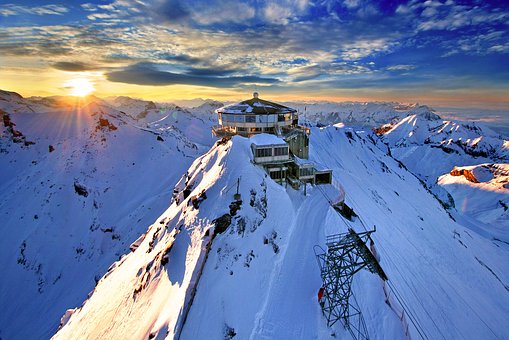 Saure Linsen1,4,a,a1,a3,f,g,i 
Vegetarische Bratwursta,a1,c
Spätzlea,a1,cMittwochStracciatellajoghurtg Stracciatellajoghurtg Stracciatellajoghurtg Stracciatellajoghurtg DonnerstagDonnerstagSchweineschnitzel panierta,a1 
Bratensaucea,a1,a3,f,i
Zitrone
Kartoffelsalat mit Blattsalat1,4,j Blattsalat
Cocktail Dressing1,4,g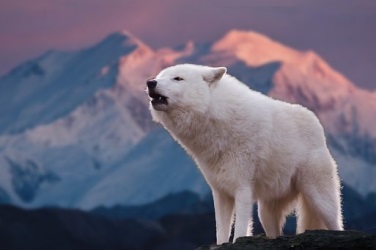 Vegetarische Maultaschena,a1,c,g,i 
Kartoffelsalat mit Blattsalat1,4,j
Nur für Vegetarier !
Cocktail Dressing1,4,gDonnerstagFrisches Obst Frisches Obst Frisches Obst Frisches Obst FreitagFreitag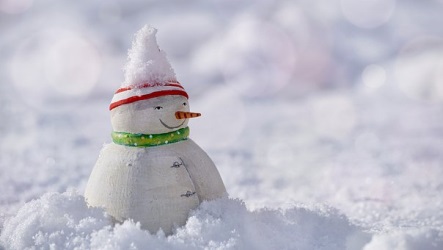 Lammragout1,a 
Gnocchia,a1,c
BlattspinatLammragout1,a 
Gnocchia,a1,c
BlattspinatRühreierc,g 
Dampfkartoffeln
BlattspinatFreitagObstObstObstObst